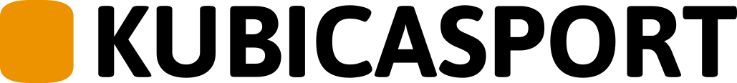 Vzorový formulár na odstúpenie od zmluvy(vyplňte a zašlite tento formulár len v prípade, že si želáte odstúpiť od zmluvy)Komu: Martin Kubica KUBICASPORTPri celulózke 8710/47,01001 Žilina, Slovenská republikaIČO: 43431381, IČ DPH: SK1071683371Prevádzka: Rosinská cesta 13 (areál Kinekus), 010 08 Žilinae-mail kubicasport@kubicasport.eu Zapísaný v živnostenskom registri Okresného úradu Žilina pod číslom 580-36772Týmto oznamujem/oznamujeme (*), že odstupujem/odstupujeme (*) od zmluvy na tento tovar:.......................................................................................................................................................................................................................................................................................................................................................................................
Dátum objednania/dátum prijatia (*) 			.....................................................   Meno a priezvisko spotrebiteľa/spotrebiteľov (*)	.....................................................   Adresa spotrebiteľa/spotrebiteľov (*) 		.....................................................							.....................................................   Žiadam o vrátenie platby na účet:IBAN	.................................................................................	    BIC/SWIFT   ................Dátum ..................Miesto ..................Podpis spotrebiteľa/spotrebiteľov (*) (iba ak sa tento formulár podáva v listinnej podobe) 
.....................................................    (*) Nehodiace sa prečiarknite.